THE UNIVERSITY OF PUGET SOUND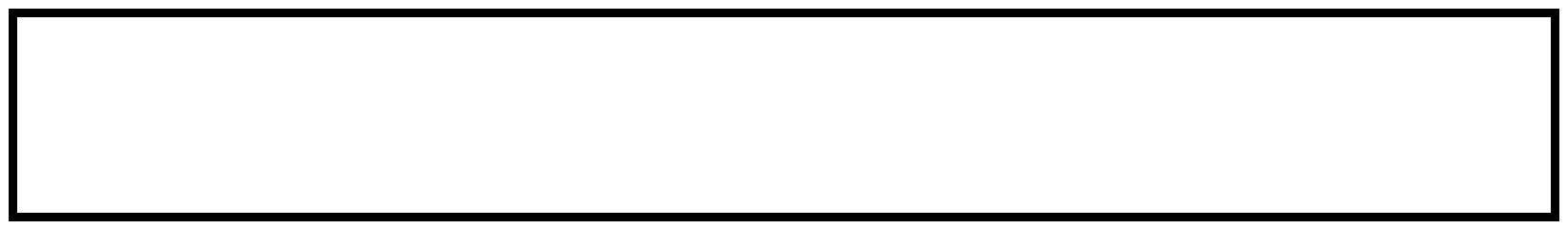 2014-2015 CURRICULUM GUIDEMUSICDEGREE: BACONTACT PERSON: KEITH WARDNOTES:+ = activity credit (2 units may be counted toward the 32 required for the degree)Students must fulfill the Fine Arts core requirement with a course outside of Music. Of the three units of upper division coursework required outside the first major, the Connections course will count for one unless it is used to meet a major requirement. THE UNIVERSITY OF PUGET SOUND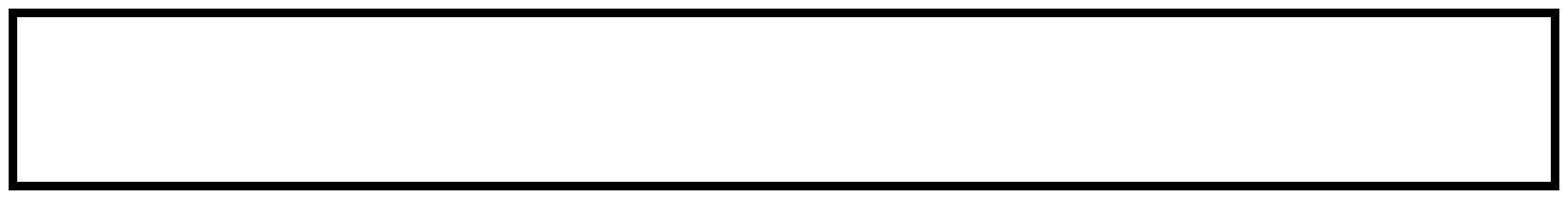 COURSE CHECKLISTMUSICCORE CURRICULUM	MAJOR REQUIREMENTSThank you for evaluating 
BCL easyConverter DesktopThis Word document was converted from PDF with an evaluation version of BCL easyConverter Desktop software that only converts the first 3 pages of your PDF.A suggested four-year program:A suggested four-year program:A suggested four-year program:A suggested four-year program:Fall Semester ClassesSpring Semester ClassesSpring Semester ClassesFreshmanUnitsUnitsUnitsUnitsSSI 11SSI 2SSI 211FL (in needed), elective, or core1FL (if needed), elective, or coreFL (if needed), elective, or core11HM core1ElectiveElective11MUS 101/103.5/.5MUS 102/104MUS 102/104.5/.5.5/.5MUS 111.25MUS 112MUS 112.25.25MUS 1090MUS 109MUS 10900Performing Group+.25/.5Performing GroupPerforming Group+.25/.5+.25/.5SophomoreUnitsUnitsUnitsUnitsSL core1MA core1MUS 201/203.5/.5MUS 202/204.5/.5MUS 2301MUS 2311MUS 211.25MUS 212.25MUS 1090MUS 1090Performing Group+.25/.5Performing Group+.25/.5JuniorUnitsUnitsUnitsUnitsElective1Upper Division Core Requirement1FN core *1NS core1MUS 311.25MUS 312.25MUS 3331Elective1Elective1Elective1MUS 3090MUS 3090Performing Group+.25/.5Performing Group+.25/.5SeniorUnitsUnitsUnitsUnitsElective1CN core * *CN core * *11Elective1ElectiveElective11 MUS 411 or 461 (with approval, take 1 less elective) MUS 411 or 461 (with approval, take 1 less elective).25/.5MUS 412 or 462 (with approval, take 1 less elective)MUS 412 or 462 (with approval, take 1 less elective).25/.5.25/.5Upper Division Core Requirement1ElectiveElective11MUS 4931ElectiveElective11MUS 3090MUS 309MUS 30900Performing Group+.25/.5Performing GroupPerforming Group+.25/.5+.25/.5UNIVERSITY CORECRSTERMGRADESSI1SSI2AR (must be outside of Music)HMMANSSLCNKEYKEYKEYKEYKEYSSI1= Seminar in Scholarly Inquiry1MA= Mathematical ApproachesMA= Mathematical ApproachesMA= Mathematical ApproachesMA= Mathematical ApproachesSSI2= Seminar in Scholarly Inquiry2NS= Natural Scientific ApproachesNS= Natural Scientific ApproachesNS= Natural Scientific ApproachesNS= Natural Scientific ApproachesAR= Artistic ApproachesSL= Social Scientific ApproachesSL= Social Scientific ApproachesSL= Social Scientific ApproachesSL= Social Scientific ApproachesHM= Humanistic ApproachesCN= ConnectionsCN= ConnectionsCN= ConnectionsCN= ConnectionsFL= Foreign LanguageFL= Foreign LanguageFL= Foreign LanguageFL= Foreign LanguageCOURSEUNITSTERMGRADEMUS 101/103.5/.5MUS 102/104.5/.5MUS 201/203.5/.5MUS 202/204.5/.5MUS 2301MUS 2311MUS 3331MUS 4931MUS 111/112.25/.25MUS 211/212.25/.25MUS 311/312.25/.25MUS 411/412.25/.25Recital attendance each term(in residence)Performing Group each term(in residence)THIS FORM ISTHIS FORM ISTHIS FORM ISTHIS FORM ISNOT ANOFFICIAL GRADUATION ANALYSISOFFICIAL GRADUATION ANALYSISOFFICIAL GRADUATION ANALYSISOFFICIAL GRADUATION ANALYSIS